Checklist for AAPOR Transparency InitiativeSurvey: ECU Center for Survey Research Election Poll, 10/25-10/26, 2020Telephone Script for South Carolina Poll (IVR)Q1. Are you currently registered to vote in South Carolina?Press 1 for YesPress 2 for No (END – SURVEY TERMINATED)Press 3 for Not sure (END – SURVEY TERMINATED)Press 9 to repeat the questionQ2. How much thought have you given to the coming November election?Press 1 for A lot of thoughtPress 2 for Some thoughtPress 3 for Little to no thought (END – SURVEY TERMINATED)Press 9 to repeat the questionQ3. How likely are you to vote in the coming November election?Press 1 if you already voted earlyPress 2 for Very likely to votePress 3 for Somewhat likely to vote (END – SURVEY TERMINATED) Press 4 Not likely to vote (END – SURVEY TERMINATED)Press 9 to repeat answer choicesQ4. How excited are you about voting in the presidential election?Press 1 for Not excitedPress 2 for Somewhat excitedPress 3 for Very excitedPress 9 to repeat the questionQ5. If the election for President of the United States were to be held today, would you vote for Donald Trump, Joe Biden, or some other candidate? If you already voted early, for whom did you vote?Press 1 for Donald Trump (skip to Q7)Press 2 for Joe Biden (skip to Q7)Press 3 for Some other candidate (skip to Q7)Press 4 if you are undecided Press 5 if you will not or did not cast a vote for this office on the ballot (skip to Q7)Press 9 to repeat the questionQ6. Although you are undecided, which candidate, at this moment, do you lean most towards voting for in the presidential election?Press 1 for Donald TrumpPress 2 for Joe BidenPress 3 if you are not leaning towards voting for either candidatePress 4 if you prefer not to answer Press 9 to repeat the questionQ7. How excited are you about voting in your state’s U.S. Senate election?Press 1 for Not excitedPress 2 for Somewhat excitedPress 3 for Very excitedPress 9 to repeat the questionQ8. If the election for U.S. Senator of South Carolina were to be held today, would you vote for Republican Lindsey Graham, Democrat Jaime Harrison, or some other candidate? If you already voted early, for whom did you vote?Press 1 for Lindsey Graham (skip to Q10)Press 2 for Jaime Harrison (skip to Q10)Press 3 if you are undecidedPress 4 if you will not or did not cast a vote for this office on the ballot (skip to Q10)Press 9 to repeat the questionQ9. Although you are undecided, which candidate, at this moment, do you lean most towards voting for in South Carolina’s U.S. Senate election?Press 1 for Lindsey GrahamPress 2 for Jaime HarrisonPress 3 if you are not leaning towards voting for either candidatePress 4 if you prefer not to answer Press 9 to repeat the questionQ10. Four years ago, did you vote in the 2016 presidential election?Press 1 for Yes Press 2 for No (skip to Q12)Press 3 if you prefer not to answer (skip to Q13) Press 9 to repeat the questionQ11. Four years ago, which candidate did you vote for in the 2016 presidential election?Press 1 for Donald Trump (skip to Q13)Press 2 for Hillary Clinton (skip to Q13)Press 3 for Gary Johnson (skip to Q13)Press 4 for Some other candidate (skip to Q13)Press 9 to repeat the questionQ12. Why did you not vote in the 2016 presidential election?Press 1 if you were not old enough to votePress 2 if you were old enough to vote, but never registered to votePress 3 if you did not vote for some other reasonPress 4 if you prefer not to answerPress 9 to repeat the questionQ13. In politics today, do you consider yourself a Republican, Democrat, independent, or something else? Press 1 for Republican (skip to Q15)Press 2 for Democrat (skip to Q15)Press 3 for IndependentPress 4 for Something elsePress 9 to repeat the questionQ14. Do you think of yourself as closer to the Republican Party or closer to the Democratic Party?Press 1 for the Republican PartyPress 2 for the Democratic PartyPress 3 for NeitherPress 9 to repeat the questionQ15. Which of the following best describes where you live now?Press 1 for Urban area or cityPress 2 for Suburban areaPress 3 for Rural areaPress 9 to repeat the questionQ16. For statistical purposes only, which category best describes you?Press 1 for Hispanic or Latino of any racePress 2 for White or CaucasianPress 3 for Black or African AmericanPress 4 for Asian or Asian AmericanPress 5 for Some other race or ethnicity, or multiple racesPress 9 to repeat the questionQ17. What is your age range?Press 1 for 18 to 29 years oldPress 2 for 30 to 39 years oldPress 3 for 40 to 49 years oldPress 4 for 50 to 64 years oldPress 5 for 65 years or olderPress 9 to repeat the questionQ18. What is the highest level of school you have completed or the highest degree you have received?Press 1 for High school graduate, GED certificate, or did not finish high schoolPress 2 for Some college or a 2-year associate degreePress 3 for 4-year college or university degreePress 4 for Postgraduate degreePress 9 to repeat the questionQ19. How would you describe your political views today?Press 1 for LiberalPress 2 for ModeratePress 3 for ConservativePress 9 to repeat the questionQ20. Are you male or female, or do you prefer another description?Press 1 for MalePress 2 for FemalePress 3 for Prefer another descriptionPress 9 to repeat the questionSouth Carolina Election Poll (online)Q1 Are you currently registered to vote in South Carolina?Yes  (1) No  (2) Not sure  (3) Skip To: End of Survey If Are you currently registered to vote in South Carolina? = NoSkip To: End of Survey If Are you currently registered to vote in South Carolina? = Not sureQ2 How much thought have you given to the coming November election?A lot of thought  (1) Some thought  (2) Little to no thought  (3) Skip To: End of Survey If How much thought have you given to the coming November election? = Little to no thoughtQ3 How likely are you to vote in the coming November election?You already voted early  (1) Very likely to vote  (2) Somewhat likely to vote  (3) Not likely to vote  (4) Skip To: End of Survey If How likely are you to vote in the coming November election? = Somewhat likely to voteSkip To: End of Survey If How likely are you to vote in the coming November election? = Not likely to voteEnd of Block: Screening blockStart of Block: Question blockQ4 How excited are you about voting in the presidential election?Not excited  (1) Somewhat excited  (2) Very excited  (3) Q5 If the election for President of the United States were to be held today, would you vote for Donald Trump, Joe Biden, or some other candidate? If you already voted early, for whom did you vote? Donald Trump  (1) Joe Biden  (2) Some other candidate  (3) Undecided  (4) You will not or did not cast a vote for this office on the ballot.  (5) Skip To: Q7 If If the election for President of the United States were to be held today, would you vote for Dona... = Donald TrumpSkip To: Q7 If If the election for President of the United States were to be held today, would you vote for Dona... = Joe BidenSkip To: Q7 If If the election for President of the United States were to be held today, would you vote for Dona... = Some other candidateSkip To: Q7 If If the election for President of the United States were to be held today, would you vote for Dona... = You will not or did not cast a vote for this office on the ballot.Q6 Although you are undecided, which candidate, at this moment, do you lean most towards voting for in the presidential election?Donald Trump  (1) Joe Biden  (2) You are not leaning towards voting for either candidate.  (3) Prefer not to answer  (4) Q7 How excited are you about voting in your state's U.S. Senate election?Not excited  (1) Somewhat excited  (2) Very excited  (3) Q8 If the election for U.S. Senator of South Carolina were to be held today, would you vote for Republican Lindsey Graham or Democrat Jaime Harrison? If you already voted early, for whom did you vote?Lindsey Graham  (1) Jaime Harrison  (2) Undecided  (3) You will not or did not cast a vote for this office on the ballot.  (4) Skip To: QCH If If the election for U.S. Senator of South Carolina were to be held today, would you vote for Repu... = Lindsey GrahamSkip To: QCH If If the election for U.S. Senator of South Carolina were to be held today, would you vote for Repu... = Jaime HarrisonSkip To: QCH If If the election for U.S. Senator of South Carolina were to be held today, would you vote for Repu... = You will not or did not cast a vote for this office on the ballot.Q9 Although you are undecided, which candidate, at this moment, do you lean most towards voting for in South Carolina’s U.S. Senate election?Lindsey Graham  (1) Jaime Harrison  (2) You are not leaning towards voting for either candidate.  (3) Prefer not to answer  (4) QCH This next question is a check to ensure that you are reading the questions and response categories carefully. Please answer "17" below to the question: What is 10+7?15  (1) 16  (2) 17  (3) 18  (4) 21  (5) Skip To: End of Survey If This next question is a check to ensure that you are reading the questions and response categorie... = 15Skip To: End of Survey If This next question is a check to ensure that you are reading the questions and response categorie... = 16Skip To: End of Survey If This next question is a check to ensure that you are reading the questions and response categorie... = 18Skip To: End of Survey If This next question is a check to ensure that you are reading the questions and response categorie... = 21Q10 Four years ago, did you vote in the 2016 presidential election?Yes  (1) No  (2) Prefer not to answer  (3) Skip To: Q12 If Four years ago, did you vote in the 2016 presidential election? = NoSkip To: Q13 If Four years ago, did you vote in the 2016 presidential election? = Prefer not to answerQ11 Four years ago, which candidate did you vote for in the 2016 presidential election?Donald Trump  (1) Hillary Clinton  (2) Gary Johnson  (3) Some other candidate  (4) Skip To: Q13 If Four years ago, which candidate did you vote for in the 2016 presidential election? = Donald TrumpSkip To: Q13 If Four years ago, which candidate did you vote for in the 2016 presidential election? = Hillary ClintonSkip To: Q13 If Four years ago, which candidate did you vote for in the 2016 presidential election? = Gary JohnsonSkip To: Q13 If Four years ago, which candidate did you vote for in the 2016 presidential election? = Some other candidateQ12 Why did you not vote in the 2016 presidential election?You were not old enough to vote.  (1) You were old enough to vote, but never registered to vote.  (2) You did not vote for some other reason.  (3) Prefer not to answer  (4) Q13 In politics today, do you consider yourself a Republican, Democrat, independent, or something else?Republican  (1) Democrat  (2) Independent  (3) Something else  (4) Skip To: Q15 If In politics today, do you consider yourself a Republican, Democrat, independent, or something else? = RepublicanSkip To: Q15 If In politics today, do you consider yourself a Republican, Democrat, independent, or something else? = DemocratQ14 Do you think of yourself as closer to the Republican Party or closer to the Democratic Party?Closer to the Republican Party  (1) Closer to the Democratic Party  (2) Neither  (3) Q15 Which of the following best describes where you live now?Urban area or city  (1) Suburban area  (2) Rural area  (3) Q16 For statistical purposes only, which category best describes you?Hispanic or Latino of any race  (1) White or Caucasian  (2) Black or African American  (3) Asian or Asian American  (4) Some other race or ethnicity, or multiple races  (5) Q17 What is your age range?18 to 29 years old  (1) 30 to 39 years old  (2) 40 to 49 years old  (3) 50 to 64 years old  (4) 65 years or older  (5) Q18 What is the highest level of school you have completed or the highest degree you have received? High school graduate, GED certificate, or did not finish high school  (1) Some college or a 2-year associate degree  (2) 4-year college or university degree  (3) Postgraduate degree  (4) Q19 How would you describe your political views today?Liberal  (1) Moderate  (2) Conservative  (3) Q20 Are you male or female, or do you prefer another description?Male  (1) Female  (2) Prefer another description (please self-describe here):  (3) ________________________________________________TI Disclosure ElementsAnswersWho sponsored the TI Research and who conducted it. If different from the sponsor, the original sources of funding will also be disclosed.The ECU Center for Survey Research The exact wording and presentation of questions and response options whose results are reported. This includes preceding interviewer or respondent instructions and any preceding questions that might reasonably be expected to influence responses to the reported results.The full questionnaire is below.A definition of the population under study and its geographic location.Likely voters in South CarolinaDates of data collection.October 25-26A description of the sampling frame(s) and its coverage of the target population, including mention of any segment of the target population that is not covered by the design. This many include, for example, exclusion of Alaska and Hawaii in U.S. surveys; exclusion of specific provinces or rural areas in international surveys; and exclusion of non-panel members in panel surveys. If possible the estimated size of non-covered segments will be provided. If a size estimate cannot be provided, this will be explained. If no frame or list was utilized, this will be indicated.Aristotle voter file of over 944,000 thousand registered voters with landlines, and a random sample of 67,000 was drawn (n=502). Voters with cell phones were not included. The online sample of 261 registered voters was provided by Lucid.The name of the sample supplier, if the sampling frame and/or the sample itself was provided by a third party.Aristotle, LLC (phone)Lucid, LLC (online survey)The methods used to recruit the panel or participants, if the sample was drawn from a pre-recruited panel or pool of respondents.Lucid uses opt-in panels recruit participantsA description of the sample design, giving a clear indication of the method by which the respondents were selected, recruited, intercepted or otherwise contacted or encountered, along with any eligibility requirements and/or oversampling. If quotas were used, the variables defining the quotas will be reported. If a within-household selection procedure was used, this will be described. The description of the sampling frame and sample design will include sufficient detail to determine whether the respondents were selected using probability or non-probability methods.See #5 Method(s) and mode(s) used to administer the survey (e.g., CATI, CAPI, ACASI, IVR, mail survey, web survey) and the language(s) offered.IVR and online Sample sizes (by sampling frame if more than on was used) and a discussion of the precision of the findings. For probability samples, the estimates of sampling error will be reported, and the discussion will state whether or not the reported margins of sampling error or statistical analyses have been adjusted for the design effect due to weighting, clustering, or other factors. Disclosure requirements for non-probability samples are different because the precision of estimates from such samples is a model-based measure (rather than the average deviation from the population value over all possible samples). Reports of non- probability samples will only provide measures of precision if they are accompanied by a detailed description of how the underlying model was specified, its assumptions validated and the measure(s) calculated. To avoid confusion, it is best to avoid using the term “margin of error” or “margin of sampling error” in conjunction with non-probability samples.The sample consisted of likely voters, n=763, with a Credibility Interval (CI) like a poll’s margin of error (MOE) of +/- 4.1 percentage points. Screening questions asked the following: Are you currently registered to vote in South Carolina? Those who answered “no” were eliminated from the sample. We also asked the following to determine likely voters: (1) How much thought have you given to the coming November election? Those that answered “little to no thought at all” were eliminated from the sample. Those that answered “some thought” or “a lot of thought” were included. We also asked (2) How likely are you to vote in the coming November election? Those that answered “definitely will not vote,” “not likely to vote,” or “somewhat likely to vote” were eliminated from the sample. Only those that answered “very likely to vote” or “I already voted” were included.A description of how the weights were calculated, including the variables used and the sources of weighting parameters, if weighted estimates are reported.The data were weighted by age, race, gender, education, mode, and 2016 election modeling.If the results reported are based on multiple samples or multiple modes, the preceding items will be disclosed for each. Reviewer: Type NA if not applicable.N/AContact for obtaining more information about the study.morrisj@ecu.edufranciap@ecu.eduPage Break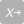 Page BreakPage BreakPage Break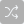 Page BreakPage BreakPage BreakPage BreakPage BreakPage BreakPage BreakPage BreakPage BreakPage BreakPage BreakPage BreakPage BreakPage BreakPage BreakPage Break